         Муниципальное бюджетное  общеобразовательное учреждение
                   "Средняя общеобразовательная  казачья  школа" 
                 с.Знаменка, Нерчинский район, Забайкальский край
  Задание  для 5 класса  на  составление  кластера   по теме урока:    «Твой духовный мир» Курс:  «Основы духовно-нравственной культуры народов России»        по программе:  Н.Ф.Виноградовой, В.И. Власенко,                                                      А.В. Полякова                                              Составила:            учитель музыки и искусства                                                                       Трушина Светлана Юрьевна
Дополнительный материал к уроку по теме  «Твой духовный мир»Цель: Проверка знаний  обучающихся по  разделу «Духовный мир человека» 1 вариант кластера.Ключи:Критерий оценивания«5» -    заполнена вся таблица кластера                 «4» -   заполнены  7-9  объекта кластера                «3» -  заполнены   4-6   объекта кластера                                                   2 вариант кластера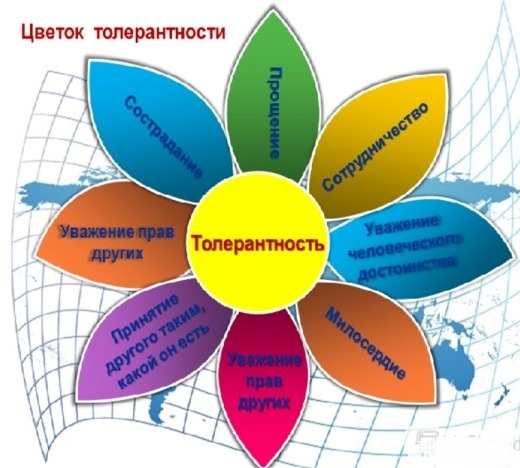 Критерий оценивания«5» -    заполнен весь  кластер                 «4» -   заполнены  6-7    лепестков  кластера                «3» -    заполнены    4    лепестка  кластераИсточники:Основы духовно-нравственной культуры народов России.  5 класс.  учебник для учащихся общеобразовательных учреждений / Н.Ф. Виноградова, В.И. Власенко, А.В. Поляков. – М.: Вентана-Граф, 2013. 